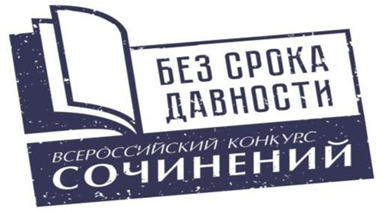 Председатель жюри ________________ /____________________________________/(подпись)				(расшифровка подписи) Координатор ______________/____________________________________________/			(подпись)				(расшифровка подписи)Протокол оценивания работ участников____________________________________________________ этапаШкольного, муниципального,  Всероссийского конкурса сочинений «Без срока давности» 2023/24 _________________________________________________________(город, муниципальное образование; для учреждений краевого и федерального уровней – название учреждения)Дата5-7 классы (категория 1)5-7 классы (категория 1)5-7 классы (категория 1)5-7 классы (категория 1)5-7 классы (категория 1)                                     ОценкаФ.И.О. участника (полностью)член жюри № 1член жюри № 2член жюри № 3Итог8-9 классы (категория 2)8-9 классы (категория 2)8-9 классы (категория 2)8-9 классы (категория 2)8-9 классы (категория 2)                                     ОценкаФ.И.О. участника (полностью)член жюри № 1член жюри № 2член жюри № 3Итог10-11 классы (категория 3)10-11 классы (категория 3)10-11 классы (категория 3)10-11 классы (категория 3)10-11 классы (категория 3)                                     ОценкаФ.И.О. участника (полностью)член жюри № 1член жюри № 2член жюри № 3ИтогОбучающиеся по образовательным программам среднего профессионального образования (категория 4)Обучающиеся по образовательным программам среднего профессионального образования (категория 4)Обучающиеся по образовательным программам среднего профессионального образования (категория 4)Обучающиеся по образовательным программам среднего профессионального образования (категория 4)Обучающиеся по образовательным программам среднего профессионального образования (категория 4)                                     ОценкаФ.И.О участника (полностью)член жюри № 1член жюри № 2член жюри № 3Итог